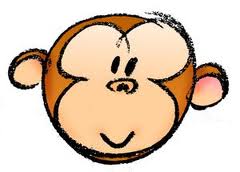 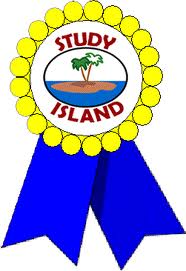                  11                                         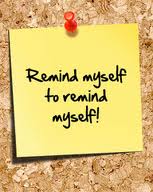 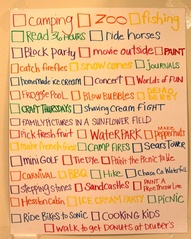 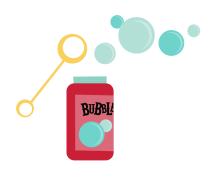 